¿¿TIENES DIFICULTADES  PARA CONCENTRARTE??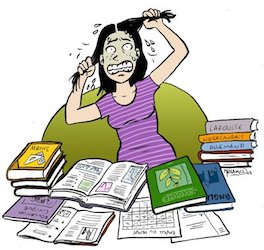 ¿NECESITAS AYUDA PARA MEMORIZAR?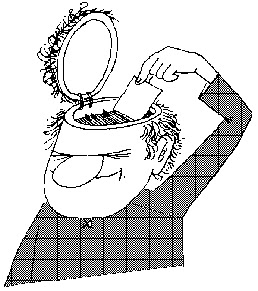 ¿QUIERES APRENDER A RECORDAR CON RAPIDEZ?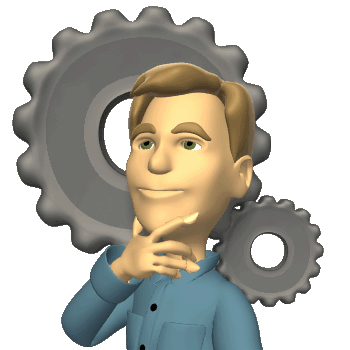 APUNTATÉ AL S 18 DE NOVIEMBRE17:00HIMPARTIDO POR MIGUEL NIETO REUNION INFORMATIVA Y DE DEMOSTRACIÓN JUEVES 18 DE NOVIEMBRE17:00 HORASSALÓN DE PLENOS DEL AYUNTAMIENTO EL CURSO SERÍA TODOS LOS JUEVES A DICHA HORAPRECIO POR ALUMNO Y MES 10€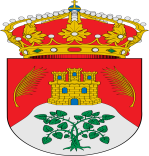 ILMO. AYUNTAMIENTO DE LA PARRILLA. CONCEJALÍA DE CULTURA Y DEPORTES